	Nada za svijet u kojem živimo (Hope for a Hopeless World - Croatian)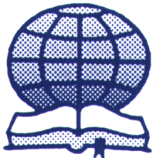 Čudesna poruka Biblije (wonderful Bible message)Svakodnevno otvarajući novine, slušajući novosti ili vijesti na radiju ili televiziji, ono što vidimo je havarija. Svijet u kome živimo je okružen nesigurnošću, svañama, sukobima, razdorima, sve u svemu nimalo složan, naprotiv, vrlo nesložan. Sukobi izmeñu političkih stranaka, sukobi izmeñu etničkih skupina, izmeñu naroda. Svijet u kome živimo prepun je problema – glad, zagañenje zemlje i vode, ukupno okoliša u kojem živimo, zatim, nasilje, povećanje kriminala, prepuni zatvori, bolesti i bolnice pune pacijenata, u odreñenim slučajevima zbog nasilja, psihičkog stresa, ovisnosti o drogama I alkoholu. Svjetska ekonomija je u neredu i nebrojen broj ljudi pati zbog dugova, nezaposlenosti i zbog gubitka mjesta za život.Neispravnost svijeta 21. stoljećaČovječanstvo je danas podijeljeno na „natjecateljske“ narode, usprkos nastojanju kao što su Europska zajednica, koja nastoji prebroditi granice. Upotrebljavajući narod, religiju i etničke grupe konkuriraju za snagu i utjecaj. Vapaj za mir pomiješan je s prizivom za rat, a to je način na koji fanatički nacionalisti ili religijski ekstremisti pokušavaju ostvariti svoj put, cilj.Svijet danas i dalje troši i razbacuje nevjerojatne sume novca na oružje, kojem je jedini cilj uništenja, dok u isto vrijeme vrše zastrašivanje ili čak uništenje onih koji se s tim ne slažu, tj. onih koji su protiv. Zato nije ni čudo da osjećaj pesimizma i beznaña vlada cijelim svijetom! Izvor nadePostoji knjiga, koju čitajući i učeći iz nje, možemo naći objašnjenje i rješenje situacije beznaña, opisanih na početku, ali isto tako naći i nadu. Ta knjiga naziva se Biblija (vjerujem da ste mnogi čuli za nju). Kroz Bibliju, ljudska povijest doseže vrhunac, često to nazivajući kao „vrijeme kraja“. Odreñeni odjeljci govore nam vrlo slikovito kako će izgledati takozvano „vrijeme kraja“.Jedan od najjasnijih i najupečatljivijih opisa nalazi se u Lukinom Evanñelju. Učenici su pitali Isusa koji bi bio znak (mislili su na njegovo vraćanje na zemlju) I „Kada je sjedio na Maslinskoj gori, pristupiše mu učenici njegovi, zasebno, te mu rekoše: „Kaži nam kad će to biti i koji je znak tvog dolaska i svršetka svijeta?“ (Evanñelje po Mateju 24:3). Isus odgovara opisom uvjeta koje bi njegovi sljedbenici iskusili poslije njegovog odlaska na nebo. Potom govori odreñeno o židovskom narodu „Padat će kao od oštrice mača, odvodit će ih kao zarobljenike meñu sve narode. A 'Jeruzalem će gaziti pogani' dok se ne ispune vremena pogana.“ (Evanñelje po Luki 21:24)To je najznačajnije proročanstvo. Ono kaže ovako:1. Židovi su nepodnošljivo i očajno patili zbog rata. Četrdeset godina nakon Isusovog odlaska na nebo, u godini Gospodnjoj 70, Rimska vojska napala je Judeju, uništili su grad Jeruzalem, spalili hram te izgnali Židove.2. Židovi su raštrkani po svim zemljama svijeta gdje su stoljećima bili proganjani; cijele zajednice ponekad su pogubljivane.3. Stoljećima je grad Jeruzalem potpadao pod razne državne sile; Rimljane, Arape, Turke i Britance.4. Ali riječi Isusove pretkazuju promjenu te situacije. Godine 1948. Narod Izraela ponovo je osnovao državu u palestinskom području; Izrael je preuzeo kontrolu nad gradom Jeruzalemom, koji je postao glavni grad njihove države.Od početka stvaranja izraelske države situacija na Bliskom istoku prožeta je neprestanim sukobima na cijelom području izraelske i palestinske države. Ljudi koji proučavaju Bibliju te biblijska proročanstva znali su da će se dogoditi i ovo:„Evo, učinit ću Jeruzalem čašom opojnom svim narodima uokolo – za opsade Jeruzalema. U onaj dan učinit ću Jeruzalem teškim kamenjem svim narodima: svi koji ga budu dizali teško će se izraniti, a skupit će se na nj svi narodi zemlje.“ (Zaharija 12:2-3).Najsnažniji narodi (sile) svijeta bore se riješiti situaciju na Bliskom istoku I mnogo toga ovisi o rješavanju iste. Neobično i izvanredno je to što Biblija, koja je napisana tako davno govori o tome što se je dogodilo.Isus je hodao svijetom propovijedajući ožalošćenom i izmučenom narodu:„Pojavit će se znaci na suncu, mjesecu i zvijezdama. Na zemlji će narodi biti u tjeskobi i neizvjesnosti zbog huke morskih valova. Ljudi će umirati od straha u očekivanju onoga što će zadesiti svijet, jer zviježñe nebeske će se uzdrmati.“ (Evanñelje po Luki 21:25-26)Ovo je vrlo upečatljiva slika. Mogli bi pomisliti da je jasno da je to figurativno, a ne doslovno.“Pogledajte samo na sve te nagovijesti na sunce, mjesec, zvijezde, more i valove, i na sile nebeske,“ mogli biste reći. No dobro, udaljimo od Isusove riječi sve što bi moglo biti imalo figurativno i pročitajmo što nam ostaje:„...na zemlji, izmučenost naroda u nedoumici... ljudsko srce razočarava ih zbog straha i zbog očekivanja stvari koje dolaze na zemlju.“Ovo nije figurativan opis. On je vrlo doslovan: usko je povezan s narodima, ljudskim srcima, strahom, i nedoumicom, zbog strahovitih dogañaja.Sad više ne možemo izbjeći zaključku izvučenom ovim dijelom Isusovog govora: u vrijeme kad dominacija naroda Jeruzalemom dolazi kraju ljudska vrsta na Zemlji iskusit će nevolje, strah, i nedoumicu širom svijeta. Točno to se idogodilo.Prije 2000 godina Isus je govorio pokazuju i na pravu sliku smjera dogañaja. Biblija ih nabraja za nas.Svjetski problemProblem ljudskog društva na zemlji nije samo državni ili regionalni nego svjetski problem. To je bilo prepoznato kada je dvadesetih godina prošlog stoljeća osnovana Liga naroda, kao rezultat stresnog iskustva prvog svjetskog rata (1914- 18). Narodi su riješili sva neslaganja u budućnosti mirno, a ne ratom. Očekivanja su bila visoka, ali poslije samo nekoliko godina bili su zapljusnuti strahotama Drugog svjetskog rata (1939 – 1945). To je oživilo smisao hitne potrebe za nekom vrstom svjetske kontrole. Ujedinjeni narodi su stvoreni s puno očekivanja i nade. Tijek postojanja Ujedinjenih naroda pokazao je da su nemoćni izbjeći oružane konflikte.Dakle, jasno je da svjetska sila prijeko potrebna da bi posredovala meñu svim narodima, prisiljavajući pobunjene narode da rade za opće dobro, brinući za probleme širom svijeta kao što su glad i zagañenje, a iznad svega provjeravajući raširenost oružja za uništenje.Biblija nam pojašnjava da svjetski problemi zahtijevaju globalno rješenje. Biblija takoñer kaže da je ljudima dana moć da kontroliraju svjetske sukobe samo odreñeno vrijeme. Kada „vrijeme kraja“ doñe, kontrola svijeta biti će oduzeta od ljudi; „spomenut će se i Jahvi se vratit svi krajevi zemlje; pred njim će nice pasti sve obitelji pogane“ (Psalm 22:28).Kada novi vladar zemlje bude postavljen, „klanjat će mu se svi vladari, svi će mu narodi služiti“ (Psalm 72:11). Tako da „zlo se više neće činiti, neće se pustošiti na svoj svetoj gori mojoj: zemlja će se ispuniti spoznajom Jahvinom, kao što se vodom pune mora“ (Izajia 11:9). Svjetski problem, predviñen kao takav u Bibliji od početka svijeta, dobit će globalno rješenje – jedini način da se on riješi.Traži se voñaSvijet hitno treba voñu koji odskače iz ovoga svijeta sposobnog da izvuče sve narode iz sveprisutne krize. Gdje ga se može naći? Hoće li bilo koji od danas prisutnih voña naroda biti sposoban podnijeti zapovjedništvo nad cijelim svijetom? Unatoč, najboljim namjerama i čak i velikim zalihama, nema ni jednog voñe u svjetskoj politici sposobnog privući podršku svih naroda za veliki zadatak reorganiziranja poslova na ovoj zemlji. Bez pravog voñe ništa neće biti učinjeno.Kako je izvanredno i značajno u Bibliji što je taj problem bio predviñen. U Bibliji dolazak voñe sposobnog voditi sve narode u miru i pravednosti je navješten, predkazan tj. predviñen. Naglašeno je u Pavlovim riječima gdje kaže Atenjanima u Djelima apostolskim 17. odjeljku. Počeo je govoreći im da zapostavljaju i ignoriraju jedinog pravog Boga koji „je gospodar neba i zemlje“, koji je stvorio „od jedne krvi“ sve narode zemlje i postavio („veze njihovih prebivališta“). Od početka svijeta čovjek je obožavao idole, ali ta „vremena neznanja“ dolazila su kraju. Bog „sada šalje poruku svim ljudima posvuda I poziva ih na pokajanje.“ Nakon toga dodaje: „A sada – zatvorivši oči and vremenima neznanja – Bog poručuje ljudima da se svi i svagdje obrate, jer je odredio dan kada će pravedno suditi svemu svijetu preko čovjeka koga odredi za to, i svima pruži jamstvo, uskrsivši ga od mrtvih.“ (Djela apostolska 17: 30,31)Opći smisao ovoga je jasan: u Božju svrhu postoji „dan“ koji će doći kad će On vladati svijetom. Praktična djelatnost za narode zemlje: oni će pasti pod kontrolu pravila „u pravednosti“.Onaj koji će uraditi to za Boga nije nitko drugi nego onaj koji je ustao od mrtvih: Isus Krist.Kakav voña!Pomislite na trenutak što iz toga proizlazi. Isus Krist, imenovan za nebeskog vladara svijeta, bio nam je potpuno opisan na stranicama Biblije. U svemu što je o njemu zapisano vidi se potpuna posvećenost istini i odbijanju prevare i laži. On je milostiv u postupanju sa svojim bližnjima, pun sažaljenja prema nemoćnima I beznadnima. U svemu što kaže ili uradi postoji moralna podrška koja ne odstupa pred spoticajima ili čak pred nasiljem. Pokazao je samopožrtvovnu predanost dobrobiti čovječanstva, nošenu čak u smrt na križu.Kroz to sve Isus daje čast i slavu Bogu, te poniznost njegovoj volji načelima njegovog življenja. Ukratko, čovjek poznat kao Isus iz Nazareta, koji je bio Isus, sin Božji je najizvanredniji lik cijele ljudske povijesti. Koji bi se bolji voña mogao naći da izvede ljude iz zlih uvjeta u mir i na pravi put pred Bogom I ljudima? Kome da povjerimo donošenje prave odluke ako ne njemu? Ali puno čudo biblijske prognoze za voñu koji dolazi možemo cijeniti tek kad se sjetimo da je on ustao od mrtvih, posjeduje besmrtnost, i neće biti uklonjen smrću!Kada ljudska pravila nestanu s lica zemlje, ona moraju biti zamijenjena. Ponekad smo za to zahvalni; vrlo rijetko žale za položajem velikog voñe. Ali u slučaju Isusa Krista ta prepreka neće se pojaviti. On je živ zauvijek i neće trebati nasljednike. I nadalje, bit će snabdjeven svom moći potrebnom za održavanje svoje pravedne vladavine neiskrivljene i neugrožene zlim ljudima. Kao što je rekao svojim učenicima poslije svog uskrsnuća i netom prije uzašća na nebo: „Tada im se približi Isus te im reče: „dana mi je sva vlast, nebeska i zemaljska“ (Evanñelje po Mateju 28:18a).Kako divno rješenje će to biti za sve nedaće naroda! Mada to rješenje neće biti ni približno tako kao dolazak voñe, ali jedna od najspremnijih suočiti se sa zahtjevima uvjeta modernog svijeta: prava vladavina za sve ljude, moć da ih podkrijepi od zlonamjernika, pravilo neograničeno smrću – i milostivi karakter, samilost i istinu. Te kvalitete potrebne su za rješavanje krize modernog svijeta. Predviñene su u Bibliji prije više od 2000 godina!Biblijsko proročanstvoKako je to moguće? Kako su bezizlazni uvjeti modernog svijeta, svjetska priroda njegovog problema,i potreba za uzdignutim voñom opskrbljenim životom i moću predviñeni u biblijskim spisima napisanim prije toliko vremena? Postoji samo jedan odgovor: netko je morao znati na koje bi uvjete i potrebe ukazao. Jasno je da nitko nije mogao znati, jer da je netko znao to bi bilo zapisano u njegovim spisima. Ali ako je Bog znao, i ako je Biblija stvarno njegova riječ upućena čovječanstvu, time je sve objašnjeno.Iz toga zaključujemo da Bibliju moramo shvaćati ozbiljno. Jer ako nam opisuje dogañaje mnogo stoljeća prije nego što su se dogodili tako točno, nije li onda i razumno da su proročanstva dogañaja koji se još nisu desili točna. Zdrav razum nameće nam zaključak da moramo pažljivo promatrati što se još ima za reći o budućnosti Zemlje i čovječanstva.Prvi učeniciNema sumnje da su svi raniji učenici u Kristu - apostoli i oni koji su vjerovali u njihove propovijedi - očekivali da će se Isus osobno vratiti na zemlju kako bi ispunio Božju misiju svim narodima. U Novom zavjetu ima mnogo stihova koji jasno izražavaju tu ideju. Na primjer Isus osobno nakon opisa uvjeta neprilike, straha i nedoumice koji će doći na naseljenu zemlju odmah dodaje i ovo: „Tada će vidjeti „sina čovječega gdje dolazi na oblaku“ s velikom moći i slavom.“ (Evanñelje po Luci 21:27)Isus si je uvijek davao titulu „sina čovječeg“. Vijest o tome da on dolazi na svijet koji je u neprilci ne smije biti tako tiha da je ne bismo zamijetili; ona će biti teatralna, u “moći i slavi“. Kada su učenici stajali na Maslinovoj gori gledajući Isusa kako uzlazi na nebo primili su ovu poruku: „ovaj isti Isus koji je uznesen na nebo izmeñu vas opet će se vratiti isto onako kako ste ga vidjeli da odlazi na nebo“. (Djela apostolska 1:11)Ne možemo ne primijetiti doslovni karakter ovog tumačenja. Isus je isti morali su znati nakon njegovog uskrsnuća. Njegov ponovni dolazak dogodio bi se na isti način kao i odlazak. Kao što je doslovno i osobno otišao, tako će i doći. Njihove propovijedi i zapisi u Novom zavjetu jasno naglašavaju ta očekivanja. Već smo vidjeli u Djelima apostolskim u 17. poglavlju gdje Pavao tvrdi da će Krist biti istaknuti vladar naroda.Poslanice Novoga zavjeta često ukazuju na Kristov povratak na zemlju. Dvije Pavlove poslanice Solunjanima sadrže takve upute baš u svakom odjeljku. U prvoj od njih Pavao se raduje vjernicima u Solunu što se „od idola obratiste k Bogu da biste služili Bogu živomu i istinskom i iščekivali s nebesa Sina njegova koga uskrisi od mrtvih, Isusa koji nas izbavlja od gnjeva što dolazi“. (1.Poslanica Solunjanima 1:9,10)Apostol Petar obraćajući se stanovnicima Jeruzalema kratko nakon što je Isus uzašao na nebo morao im je reći ovo:„Dakle, obratite se i pokajte se da vam se izbrišu grijesi, tako da od Gospodnje prisutnosti mognu doći vremena utjehe i da on pošalje predodreñenoga vam Mesiju Isusa; onoga koga nebo treba pridržati do vremena sveopće obnove koju je Bog nagovijestio odavno preko svojih svetih proroka.“ (Djela 3:19-21)Ovo je pokazatelj onoga što Bog namjerava učiniti na Zemlji.Uočivši Petrovu tvrdnju da ima nade za budućnost: „vrijeme osvježenja...vrijeme obnove svih stvari“ će doći. Ali od kuda? Od prisutnosti gospodnje „kaže Petar - drugim riječima ne od ljudskog izvora, nego od Boga. I kako će doći ta “vremena osvježenja“? „On (Bog) će poslati Isusa Krista“ koji će još malo ostati na nebu. Ali On neće tamo ostati zauvijek. „Nebo“ će ga primiti samo do vremena obnove svih stvari.Opća poruka je jasna: novo doba „osvježenja“ i „obnove“ za zemlju desit će se kad Bog pošalje Svog Sina ponovo na zemlju i kada doñe pravi trenutak za njegovu misiju. Isusov osobni povratak, postala je prema tome životna točka u propovijedima apostola, kao što to spisi Novog zavjeta jasno pokazuju.Vrijednost proročanstavaAli Petar je dodao još jednu važnu informaciju. Ta „vremena obnove svih stvari“ već su oživjela: Bog je „rekao (o njima) kroz usta o svim svojim svetim prorocima od početka svijeta. Na što nas to Petar navodi? Ne smijemo sumnjati u odgovor. Proroci su bili izabrani ljudi preko kojih se Bog obraćao svom narodu u vrijeme Starog zavjeta. Njihovi spisi postojali su u Petrovo vrijeme; ti isti postoje i sada u knjigama Starog zavjeta. Petar kaže da ćemo u njima uvidjeti što je Bog već otkrio. Dakle kad pogledamo Stari zavjet i proročanstvo činjenice što Bog namjerava učiniti sa svijetom, i meñu narodima mi ne gubimo vrijeme - tako kaže Petar.Dakle što proročansva kažu? To je izraženo u mnogim fascinantnim detaljima, ali osnovna poruka je ovo: ljudska povijest je unatoč iznimkama, pod Božjom kontrolom. On je ljudima dao moć da vladaju zemljom – ali ne zauvijek. Doći će vrijeme kad će se Bog umiješati u ljudske stvari i svojom vlastitom moći postavit će svoju vladavinu nad svijetom kako bi postavio trajni mir meñu ljudima.Najjednostavniji ali i najopsežniji primjer toga nalazi se u drugom poglavlju Danijelovog proročanstva. Kralj Babilona, Nabukodonozor ima viziju u kojoj vidi veliki lik čovjeka sačinjenog od različitih metala, glave od zlata , prsa i nogu od srebra, itd. On tada vidi „veliku stijenu“ kako pada na noge tom liku, i mrvi sve njegove dijelove u prah a zatim ispuni cijelu zemlju. Prorok Danijel objašnjava što to znači. Veliki ljudski lik predstavlja ljudsko kraljevstvo: Nabukodonozoru je rečeno da zlatna glava predstavlja njegovo Babilonsko kraljevstvo; da ostali dijelovi lika označavaju kraljevstva koja prate njegovo; i nije teško shvatiti proročanstvo uzdizanja – pada – kraljevstva Perzije, Grčke i Rima. U „zadnjem“ stupnju razvoja, noge lika mješavina su željeza i gline. To predstavlja slabi stadij kad su narodi „da ne budu pripijeni zajedno“, značajno proročanstvo podijeljenih država naroda Europe još od propasti Rimskog carstva u 5. stoljeću poslije Krista.Ali kamen je udario liku u noge – njegovu podijeljenu državu – i uništava je; I ljudska kraljevstva propala su i zamijenjena su stijenom koja postaje „veliko brdo što napuni svu zemlju“ (Danijel 2:35). Danijel tada daje značenje tog zadnjeg razvoja:„U vrijeme ovih kraljeva Bog nebeski podići će kraljevstvo koje neće nikada propasti i neće prijeći na neki drugi narod. Ono će razbiti i uništiti sva ona kraljevstva, a samo će stajati dovjeka“ (Danijel 2:44).Danijel zaključuje ovim riječima:„kao što si vidio da se kamen s brijega odvalio a da ga ne dodirnu ruka, te smrvio željezo, mjed, glinu, srebro i zlato. Veliki je Bog saopćio kralju što se ima dogoditi. San je istinit, a tumačenje joj pouzdano.“ (Danijel 2:45)Čitatelju toplo preporučujemo da ozbiljno uči iz Knjige proroka Daniela. Druga osnovna poruka je jasna: ljudska kraljevstva dignut će se i srušiti; biti će premješteni po narodnim kraljevstvima i podijeljeni izmeñu sebe; ali doći će dan kada će nebeski Bog uzeti njihovu moć i postaviti svoje kraljevstvo na zemlji. To je kraljevstvo koje će biti zauvijek. Danijelova poruka je preteča Novog zavjeta koja nas uči da će se Krist vratiti na zemlju kako bi vladao za Boga (pročitaj djela Apostolska 17:31).Trebamo izvući važan zaključak iz ovog Danijelovog proročanstva: mir, sigurnost i dobrobit čovječanstva neće biti prozrene ljudskom filozofijom, teorijom sociologije, političkim vezama i pročišćavanjima, znanstvenim razvojem, ili bilo kojom formom ljudskog „napretka“. To će se dogoditi kroz direktno Božje djelovanje u ljudskim stvarima. On će natrag na zemlju poslati svog sina da vlada u njegovo ime. To će se dogoditi u vrijeme svjetskog nemira I straha. Njegov povratak rezultirati će osloboñenjem čovjeka od prijetnje samouništenjem.Kraljevstvo budućnostiKada se Krist vrati i ponovo utemelji autoritet svoga oca, kakav će biti svijet? Proroci nam imaju puno toga za reći. Izdvojimo jedan primjer. Izaija 2 počinje sa upečatljivom slikom naroda koji žive u miru pod Božjom vladavinom: „nagurnut će mnoga plemena i reći: „hajde, uziñimo na goru Jahvinu, poñimo u dom Boga Jakovljeva!.“ (Izaija 2:3)Zašto bi oni to napravili? Što je razlog njihovog neobičnog sporazuma?„On će nas naučiti svojim putovima, hodit ćemo stazama njegovim. Jer će iz Siona zakon doći, (riječ „zakon“ znači podučavanje i učenje) iz Jeruzalema riječ Jahvina“ (Izaija 2:3)Dakle novi centar svjetske vlade biti će Jeruzalem, izvor pravila za narode napredovat će . I što će biti vrijednost Božje vladavine?„On će biti sudac narodima, mnogim će suditi plemenima, koje će mačeve prekovati u plugove, a koplja u srpove. Neće više narod dizat mača protiv naroda niti se više učit ratovanju.“ (Izaija 2:4)Gospodin će kontrolirati narode s nebeskim autoritetom. Oni više neće trošiti svoju snagu na stvaranje ratnog naoružanja, ali će se posvetiti dobitnim, financijski rezultirajućim aktivnostima. Izaija zaključuje ovaj dio svog proročanstva sa uzvišenim riječima često mehanički ponavljajući dok sa rastresenom čežnjom vremena meñunarodnog očaja: „Neće više narod dizat mača protiv naroda niti će se više učit ratovanju.“ (Izajia 2:4b)Zapisi na zidu u zgradi Ujedinjenih naroda u New Yorku su te iste riječi proroka Izaije. Ali kao i Liga naroda prije njih Ujedinjeni narodi nisu bili sposobni ispuniti taj cilj. Riječ Božja objašnjava da će stanje mira meñu narodima doći tek kad kraljevstvo Božje bude utemeljeno. To je poruka nade za ovaj svijet.Komentar (razmatranje)Pisci Biblije prorekli su dolazak neprilike, nedoumice i svjetskih razmjera. Oni objašnjavaju da Bog ima plan sa zemljom i sa ljudskim rodom. Oni nam to objašnjavaju do sitnice, prvo u propovijedima stoljećima prije Krista, zatim u evanñeljima Novog zavjeta, osoba i lik izabranog da preuzme vladavinu na svijetu za Boga. On je probuñeni idealni vladar koji će donijeti pravo rješenje svjetskih problema. Te stvari napisane su prije mnogo stoljeća, a ipak potpuno odgovaraju problemima našeg doba. Kako je to moguće? Postoji samo jedno jasno objašnjenje. Nitko nije mogao znati te stvari sam po sebi. Ali ako Bog stoji iza Biblije, ako su njezini pisci bili njegovi sluge koji pišu njegove riječi, kako Biblija tvrdi, i mi je možemo razumjeti. Čista činjenica je: na svijetu ne postoji druga knjiga poput Biblije, te zasigurno zaslužuje nepodvojenu pažnju.„Što je sa mnom“Čitatelj u ovom trenutku može reći „govorio si o narodima i svijetu, ali „ što je sa mnom?“ To je vrlo razumljivo pitanje. Svi smo mi podosta zabrinuti s tim što će nam se desiti. Biblija je jasna i precizna kad govori o budućnosti pojedinca čovjeka i žene kao i svijeta. Ona analizira ljudsku situaciju, pokazuje sve razloge zla koji povrijeñuju čovječanstvo, pokazuje kako bismo mogli urediti živote za službu Bogu. Otkriva nam sjajnu budućnost koju bismo mogli imati u svjetskom kraljevstvu koje će utemeljiti Isus Krist. Stvari koje su tu upletene tako su važne da ne mogu biti dobro objašnjenje u ovom kratkom radu. One zaslužuju posebni tretman.U meñuvremenu iskoristimo podobnost ovog razmatranja: Bog se uvijek brinuo za svakog pojedinca čovjeka ili ženu, dijete ili starca, koji iskreno misli o njegovim riječima. Uzmimo u obzir ovo uvjerenje dano od Boga 700 godina prije Krista:„Ovako govori Jahve: Nebesa su moje prijestolje, a zemlja podnožje nogama. Kakvu kuću da mi sagradite, i gdje da bude mjesto mog prebivališta? Ta sve je moja ruka načinila, i sve je moje – riječ je Jahvina. Ali na koga svoj pogled svraćam? Nad siromaha i čovjeka duha poniznoga, koji od moje riječi dršće. (Izaija 66:1,2)Te riječi još uvijek možemo primijeniti. Božja milost uvijek se ukaže onima koji su svjesni svoje slabosti i nesavršenosti i koji prilaze njegovoj riječi u duhu poniznog štovanja. Divno je što su baš te riječi Božje dostupne i u naše vrijeme. Obratimo pažnju na njih dok možemo. Jer kao što je Isus rekao svojim učenicima:„Duh je onaj koji oživljava, a tijelo ne vrijedi ništa. Riječi koje sam vam ja rekao jesu duh i život.“ (Ivan 6:63)Svi citati Biblije upotrebljeni u tekstu uzeti su iz Biblije u izdanju Kršćanske sadašnjosti, Zagreb, 1999 godina. Uvod napisao dr. Branko Lovrec, predsjednik Saveza baptističkih crkava u Republici Hrvatskoj. To je Biblija bez deuterokanonskih knjiga. Deuterokanonske knjige jedino Rimokatolička crkva priznaje kao nadahnute, ostali kršćani kao povijesne.Stanley OwenPrevedeno i prilagoñeno iz brošure izdano od: Christadelphian Office, 404 Shaftmoor Lane, Birmingham B28 8SZ, EnglandPrevela i prilagodila: Anita CvekŠto dalje?Potvrñujemo da mnoge stvari koje ste pročitali u ovoj brošuri su veoma različite od onoga što ste čitali ili pročitali drugdje. Pozivamo vas da si pročitate Bibliju I da vidite Istine koje sadrži. Možemo vam pomoći omogućivanjem besplatne literature koja će vam omogućiti da bolje razumijete Bibliju.www.cbm4yu.com 